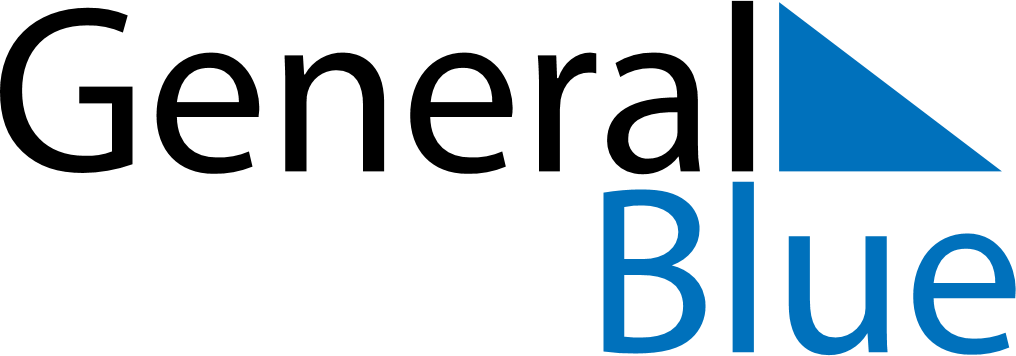 July 2029July 2029July 2029GuamGuamMondayTuesdayWednesdayThursdayFridaySaturdaySunday12345678Independence Day910111213141516171819202122Liberation Day232425262728293031